ОБЩЕРОССИЙСКИЙ ПРОФСОЮЗ ОБРАЗОВАНИЯСВЕРДЛОВСКАЯ ОБЛАСТНАЯ ОРГАНИЗАЦИЯОбзор СМИ с 17.05.2021 по 24.05.2021г. Правительство утвердило антитеррористические требования для детских лагерей17 мая 2021Во всех детских лагерях появится система передачи тревожных сообщений, которая в случае опасности будет передавать сигнал о вызове экстренных служб. Кроме того, осмотр зданий и территорий будет проходить не реже четырёх раз в день. Об этом говорится в антитеррористических требованиях к местам организации отдыха и оздоровления детей. Соответствующий документ утвердило Правительство.https://edu.gov.ru/press/3727/pravitelstvo-utverdilo-antiterroristicheskie-trebovaniya-dlya-detskih-lagerey/В 25 муниципалитетов Свердловской области приедут земские учителя18 мая 2021В Свердловской области согласно квоте определены 48 участников программы «Земский учитель». Среди основных критериев отбора: уровень квалификации, педагогический стаж, переподготовка, наличие наград и достижений в профессиональной деятельности, возможность преподавать смежные профессии и др. Большинство победителей планируют уехать в села, удаленные от Екатеринбурга больше чем на 200 км.https://minobraz.egov66.ru/news/item?id=4148Минпросвещения и ЦИК подписали соглашение о двустороннем взаимодействии в период выборов20 мая 2021Соглашение о взаимодействии с ЦИК позволит проводить работу таким образом, чтобы избирательный и образовательный процессы не мешали друг другу.Сергей Кравцов особо отметил, что начало нового учебного года состоится, как обычно, 1 сентября. В День Знаний общеобразовательные заведения России начнут свою работу, а перенос сроков начала учебного года в ведомстве не обсуждается.https://ug.ru/minprosveshheniya-i-czik-podpisali-soglashenie-o-dvustoronnem-vzaimodejstvii/Правительство России утвердило правила возврата части стоимости путевок в детские лагеря20 мая 2021Программа стартует 25 мая и будет действовать до 15 сентября включительно. Согласно программе возмещению подлежит 50% стоимости оплаченных путевок в детские лагеря. Вернуть можно будет до 20 тысяч рублей. Часть денег, потраченных на путевку, будет автоматически начисляться на карту «Мир» в течение пяти рабочих дней. Воспользоваться программой смогут более 350 тысяч семей. Список регионов – участников программы определит Федеральное агентство по туризму.http://www.edu.ru/news/glavnye-novosti/pravitelstvo-rossii-utverdilo-pravila-vozvrata-cha/Свердловский областной комитетОбщероссийского Профсоюза образования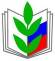 